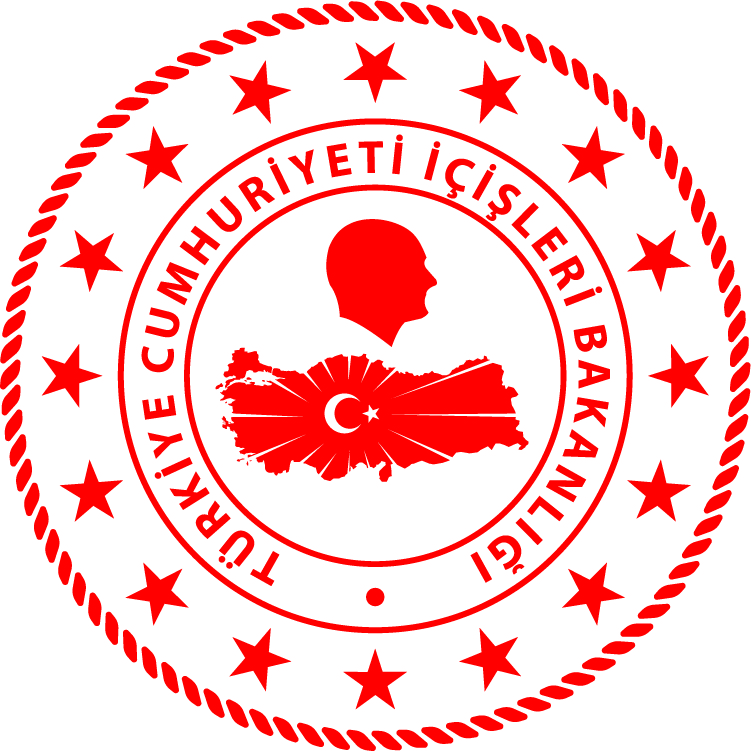 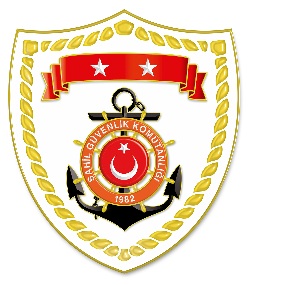 Ege BölgesiS.NoTARİHMEVKİ VE ZAMANKURTARILAN SAYISIKURTARILAN/YEDEKLENEN TEKNE SAYISIAÇIKLAMA115 Mart 2020MUĞLA/Marmaris23.10--Ayın Koyu açıklarında fiber tekne ile denize açılan 
3 şahıstan haber alınamaması üzerine başlatılan arama kurtarma faaliyetlerine devam edilmektedir. 